                                         385438, а. Ходзь, ул. Краснооктябрьская, 104, Кошехабльский район,                                                                                  Республика Адыгея                                                                              тел.факс: 8(87770) 9-67-40                                                  E-mail: Xodzinskoe@mail.ru; сайт: adm-hodz.ru                                                                                  П О С Т А Н О В Л Е Н И Е«_30_» октября  2017г.                                          №  22                                                                   а. Ходзь Об определении нормативов накопления твердыхкоммунальных отходов на территории муниципального образования «Ходзинское сельское поселение»     В целях установления нормативов накопления твердых коммунальных отходов на территории муниципального образования «Ходзинское сельское поселение», руководствуясь со статьей 8 Федерального закона от 24.06.1998 № 89-ФЗ «Об отходах и производства и потребления», в соответствии с постановлением Правительства Российской Федерации от 04 апреля 2016 года № 269 «Об определении нормативов накопления твердых бытовых коммунальных отходов», приказом Министерство строительства и жилищно-коммунального хозяйства Российской Федерации № 524/пр от 28.07.2016 г. «Об утверждении методических рекомендаций по вопросам, связанным с определением нормативов накопления твердых коммунальных отходов» ПОСТАНОВЛЯЮ:1. Утвердить Порядок определения нормативов накопления твердых коммунальных отходов на территории муниципального образования «Ходзинское сельское поселение»,  согласно приложению к настоящему постановлению (далее – Порядок, ТКО).2. Настоящее постановление подлежит размещению на официальном сайте МО «Ходзинское сельское поселение» и вступает в силу со дня его официального опубликования (обнародования).3. Контроль за исполнением данного постановления оставляю за собой.Глава МО «Ходзинское сельское поселение»                                         Р.М.Тлостнаков                                    Приложение к постановлению главы администрацииМО «Ходзинское сельское поселение»     от « 30» октября  2017 г. №22Порядокопределения нормативов накопления твердых коммунальных отходов на территории муниципального образования «Ходзинское сельское поселение»1. При формировании данных для определения нормативов накопления твердых коммунальных отходов (далее - ТКО) орган местного самоуправления руководствуются постановлением Правительства Российской Федерации от 04 апреля 2016 года № 269 «Об определении нормативов накопления твердых коммунальных отходов». 2. Нормативы накопления ТКО формируются в кубических метрах и килограммов на единицу измерения. 3. Нормативы накопления ТКО определяются по категориям объектов в соответствии с Приложениями №№ 2,5 к настоящему Порядку. 4. В целях определения объема ТКО в процессе проведения замеров используются полиэтиленовые мешки определенной емкостью. Массу отходов в полиэтиленовых мешках рекомендуется определять путем взвешивания каждого заполненного полиэтиленового мешка при помощи средств измерения. При проведении замеров исключается смешивание ТКО объектов различных категорий и уплотнение отходов. При проведении замеров осуществляется определение морфологического состава ТКО в соответствии с Приложениями №№ 4,8 к Порядку. В целях обеспечения точности проводимых замеров отходов каждая категория исследуемых объектов на период проведения замеров должна быть обеспечена индивидуальными емкостями (полиэтиленовыми мешками) для накопления ТКО.5. Замеры количества ТКО по исследуемым объектам каждой категории производятся в течение 7 дней подряд каждого сезона независимо от периодичности вывоза отходов (далее – замеры). Период проведения замеров с учетом четырех сезонов: с января  по декабрь .6. Работы по определению нормативов рекомендуется проводить каждые 5 лет.                                                                                                                                                                                                        Приложение № 1к порядку для определения нормативов накопления твердых коммунальных отходов Паспорт дома (многоквартирного и/или индивидуального жилого дома)Наименование муниципального образования ___________________________________________1. Адрес __________________________________________________________________________2. Этажность ______________________________________________________________________3. Номер дома _____________________________________________________________________4. Количество проживающих, чел. ____________________________________________________5. Уровень благоустройства: наличие водопровода, канализации, газа  _____________________вид отопления (центральное, печное, плиты) (подчеркнуть) вид топлива - уголь (бурый, каменный, антрацит), дрова, газ и другое______________________площадь дворовой территории, кв. м  _________________________________________________в том числе:под зелеными насаждениями ________________________________________________________под твердым покрытием ____________________________________________________________из них тротуары ___________________________________________________________________6.полиэтиленовые мешки, их количество и емкость _____________________________________ _________________________________________________________________________________7. Периодичность вывоза отходов_____________________________________________________8. Производится ли раздельный сбор пищевых отходов и вторичного сырья (каких и сколько) __________________________________________________________________________________Паспорт торговых объектов, объектов образовательных учреждений, объектов культуры, спорта, общественного питания, учреждений, организации, офисов, контор, объектов общественного назначения, объектов медицинского обслуживанияНаименование муниципального образования ___________________________________________1. Наименование объекта ____________________________________________________________2. Адрес: __________________________________________________________________________3. Встроенные или отдельно стоящие (для последнего указать этажность) ___________________ __________________________________________________________________________________4. Количество  мест (число рабочих мест ) ______________________________________________5. Количество обслуживающего персонала, чел. _________________________________________6. Общая площадь помещений, кв. м  __________________________________________________в том числе торговая,складская и подсобная ____________________________________________7. Площадь дворовой территории, куб. м _______________________________________________в том числе:под зелеными насаждениями ______________________________________________________под твердыми покрытиями ________________________________________________________8. полиэтиленовые мешки, их количество и емкость ___________________________________________________________________________________________________________________9. Периодичность вывоза отходов ___________________________________________________10. Производится ли раздельный сбор пищевых отходов и вторсырья (каких и сколько) _______________________________________________________________________________Приложение № 2к порядку для определения нормативов накопления твердых коммунальных отходов Данные для определения нормативов накопления ТКО в МО «Ходзинское сельское поселение»Приложение № 3к порядку для определения нормативов накопления твердых коммунальных отходов Ведомость первичных записей определения среднемесячного объема отходов на 1кв.м. общей площади по категориям объектовНаименование категории, адрес объекта, продовольственные магазины.Приложение № 4к порядку для определения нормативов накопления твердых коммунальных отходов Сводная ведомостьнакопления отходов по категориям объектовс ______ по ______ месяца _______________ 20____ г.  Приложение № 5к порядку для определения нормативов накопления твердых коммунальных отходов                         Данные определения крупногабаритных отходов (ТКО ГКМ)Приложение № 6к порядку для определения нормативов накопления твердых коммунальных отходов Рабочая таблицаопределения сезонного морфологического состава нормативов ТКО по категориям объектов	Наименование категории, адрес объекта  ____________________________________________________________________________Приложение № 7к порядку для определения нормативов накопления твердых коммунальных отходов Рабочая таблицаопределения нормативов накопления крупногабаритных отходов по категориям объектовНаименование категории, адрес объекта ____________________________________________________________________________________Приложение № 8к порядку для определения нормативов накопления твердых коммунальных отходов Сводная ведомость накопления крупногабаритных отходов (ТКО ГКМ)АДЫГЭ РЕСПУБЛИКМУНИЦИПАЛЬНЭ ГЪЭПСЫКIЭ ЗИIЭ«ФЭДЗ КЪОДЖЭ ПСЭУПI»385438 къ. Фэдз,Краснооктябрьскэм иур №104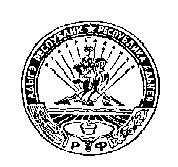        РЕСПУБЛИКА АДЫГЕЯ МУНИЦИПАЛЬНОЕ ОБРАЗОВАНИЕ  «ХОДЗИНСКОЕ СЕЛЬСКОЕ ПОСЕЛЕНИЕ»             385438 а. Ходзь,        ул. Краснооктябрьская , 104№Наименование объектовРасчетная единицазимазимавеснавесналето лето осеньосень№Наименование объектовРасчетная единицакгм3кгм3кгм3кгм31.Объекты жилого фонда:1.1.Благоустроенные многоквартирные домана 1 жителя1.2.Неблагоустроенные многоквартирные дома на 1 жителя1.3.Благоустроенные жилые домана 1 жителя1.4.Неблагоустроенные жилые дома на 1 жителя --52,60,62552,380,405--2.Объекты образовательных учреждений: школы, вузы, техникумы, детские сады, ясли, школы-интернаты и детские дома2.1.Школа с дневным пребыванием персонала и учащихся (воспитанников)на 1 учащегося--7,290,087,490,06--2.2Детский сад с дневным пребыванием персонала и (ребенка)на 1 место--10,2310,07410,4510,076--3.Объекты медицинского обслуживания: поликлиники, больницы, санатории, прочие лечебно-профилактические учреждения----3.1С дневным пребыванием персонала и пациентовна  площади--------4.Учреждения, офисы,  организациина 1 сотрудника20,00,220,00,2--5.Объекты спорта:спортивные здания и сооруженияна 1 место по проекту6.Объекты культуры:музеи, театры, кинотеатры, концертные залы, библиотеки, клубына 1 место2,50,0252,50,025--7.Объекты общественного питания: рестораны, кафе, учреждения общественного питанияна  площади----8. Объекты бытового обслуживания: ----8.1.парикмахерские, химчистки, ателье на  площади----9.Объекты торговли: магазины, рынки, оптовые базы, склады, киоски, аптеки на  площади--40,70,4739,90,31Дата проведения замеровДни неделиАдрес объекта (площадь, кв.м.)Номера полиэтиленового мешкаПолная емкость полиэтиленового мешкам3.Наполненность  полиэтиленового мешкаОбъем отходов, м3.Масса, кг.Масса, кг.Дата проведения замеровДни неделиАдрес объекта (площадь, кв.м.)Номера полиэтиленового мешкаПолная емкость полиэтиленового мешкам3.Наполненность  полиэтиленового мешкаОбъем отходов, м3.полиэтиленового мешка заполненногоотходов124567891015.05.2017понедельник1-50,1201-5-65%0,393216016.05.2017вторник6-100,1206-10-70%0,423115517.05.2017среда11-150,12011-15-75%0,453316518.05.2017четверг16-200,12016-20-65%0,393417019.05.2017пятница21-250,1221-25-65%0,5138190Всего163,72,16840На 1кв.м.0,0135,13Наименование объекта, адресКол-во измеряемых единиц (жителей, мест и т.д.)НакоплениеНакоплениеНаименование объекта, адресКол-во измеряемых единиц (жителей, мест и т.д.)кгм31234Благоустроенные многоквартирные дома – всего, в том числеНеблагоустроенные многоквартирные дома – всего, в том числет.д. по категориям№Наименование объектовРасчетная единицазимазимазимавеснавесналетолетоосеньосеньосень№Наименование объектовРасчетная единицакгм3кгкгм3кгм3м3кгм31.Объекты жилого фонда:1.1.Благоустроенные многоквартирные домана 1 жителя1.2.Неблагоустроенные многоквартирные дома на 1 жителя1.3.Благоустроенные жилые домана 1 жителя1.4.Неблагоустроенные жилые дома на 1 жителя 2.Объекты образовательных учреждений: школы, вузы, техникумы, детские сады, ясли, школы-интернаты и детские дома2.1.Школа с дневным пребыванием персонала и учащихся на 1 учащегося2.2.Детский сад с дневным пребыванием персонала и (ребенка)на 1 место3.Объекты медицинского обслуживания: поликлиники, больницы, санатории, прочие лечебно-профилактические учреждения3.1С дневным пребыванием персонала и пациентовна  площади4.Учреждения, офисы,  организациина 1 сотрудника5.Объекты спорта:спортивные здания и сооруженияна 1 место по проекту6.Объекты культуры:музеи, театры, кинотеатры, концертные залы, библиотеки, клубына 1 место7.Объекты транспортного обслуживания: автовокзалы, автостоянки, автомастерские на  площади8.Объекты общественного питания: рестораны, кафе, учреждения общественного питанияна  площади9. Объекты бытового обслуживания: 9.1.парикмахерские, химчистки, ателье на  площади10.Объекты торговли: магазины, рынки, оптовые базы, склады, киоски, аптеки на  площадиДата прове    дения заме ровДни неделиМасса отходов, кгМасса отходов, кгМасса отходов, кгМасса отходов, кгМасса отходов, кгМасса отходов, кгМасса отходов, кгМасса отходов, кгМасса отходов, кгМасса отходов, кгМасса отходов, кгМасса отходов, кгМасса отходов, кгМасса отходов, кгМасса отходов, кгМасса отходов, кгМасса отходов, кгМасса отходов, кгМасса отходов, кгМасса отходов, кгМасса отходов, кгМасса отходов, кгМасса отходов, кгМасса отходов, кгМасса отходов, кгМасса отходов, кгМасса отходов, кгМасса отходов, кгМасса отходов, кгМасса отходов, кгМасса отходов, кгДата прове    дения заме ровДни неделиВсего в том числев том числев том числев том числев том числев том числев том числев том числев том числев том числев том числев том числев том числев том числев том числев том числев том числев том числев том числев том числев том числев том числев том числев том числев том числев том числев том числев том числев том числев том числеДата прове    дения заме ровДни неделиВсего Пищевые отходыПищевые отходыРастительные отходы (садов -парковое хозяйство)Растительные отходы (садов -парковое хозяйство)Макулатура (включая, газетную, офисную бумагу и картон)Макулатура (включая, газетную, офисную бумагу и картон)Опасные отходы (батарейки, аккумуляторы, тара от растворителей, красок, ртутные лампы и пр)Опасные отходы (батарейки, аккумуляторы, тара от растворителей, красок, ртутные лампы и пр)ДеревоДеревоЧерный металлолом (включая жестяные банки)Черный металлолом (включая жестяные банки)Цветной металлолом (включая алюминиевые банки)Цветной металлолом (включая алюминиевые банки)ТекстильТекстильСтеклоСтеклоПолемеры (включая пленку, бутылку и пр.)Полемеры (включая пленку, бутылку и пр.)СнегСнегПластикаПластикаКожа, резинаКожа, резинаТетрапакТетрапакИные (указать)Иные (указать)Дата прове    дения заме ровДни неделиВсего Масса %Масса %Масса %Масса %Масса %Масса %Масса %Масса %Масса %Масса %Масса %Масса %Масса %Масса %Масса%понедельниквторниксредачетвергпятницасубботавоскресенье                     Всего                     ВсегоДата проведения замеровДни неделиМасса отходовМасса отходовМасса отходовМасса отходовМасса отходовМасса отходовМасса отходовМасса отходовМасса отходовМасса отходовМасса отходовМасса отходовМасса отходовМасса отходовДата проведения замеровДни неделиВсего Всего В том числеВ том числеВ том числеВ том числеВ том числеВ том числеВ том числеВ том числеВ том числеВ том числеВ том числеВ том числеДата проведения замеровДни неделиВсего Всего Упаковка (упаковочная бумага, картон, пластмассовая тара и прочее)Упаковка (упаковочная бумага, картон, пластмассовая тара и прочее)Мебель (диваны, шкафы, столы, стулья и прочая мебель)Мебель (диваны, шкафы, столы, стулья и прочая мебель)Бытовая техника (телевизоры, холодильник, стиральные машины, газовые плиты и прочее)Бытовая техника (телевизоры, холодильник, стиральные машины, газовые плиты и прочее)Стройматериалы (доски, фанера, двери, линолеум, паркет, стекло, керамика, сантехника и прочее)Стройматериалы (доски, фанера, двери, линолеум, паркет, стекло, керамика, сантехника и прочее)Растительные отходы (ветви, ствол, прочие части и целые деревья, кустарники)Растительные отходы (ветви, ствол, прочие части и целые деревья, кустарники)Прочие отходыПрочие отходыДата проведения замеровДни неделиМасса (кг)Объем (м3)Масса (кг)%Масса (кг)%Масса (кг)%Масса (кг)%Масса (кг)%Масса (кг)%понедельниквторниксредачетвергпятницасубботавоскресеньеВсегоВсего№Наименование объектовМесяцРасчетная единицаНорматив накопленияНорматив накопления1Благоустроенные многоквартирные дома:м3кгна 1 жителя2Неблагоустроенные многоквартирные домана 1 жителя3Благоустроенные жилые домана 1 жителя4Неблагоустроенные жилые домана 1 жителят. д. по категориям